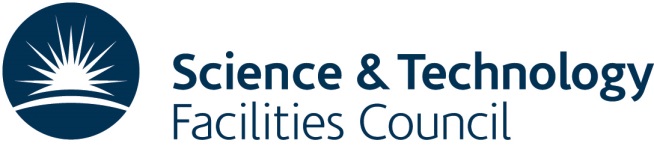 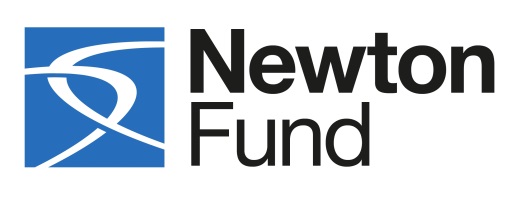 Proposal ProformaSTFC Agri-Tech in China Network+Complete proforma to be emailed with the case for support and other proposal documents to NewtonAgriTech@stfc.ac.uk by 4pm on 16th January 2015Lead Applicant DetailsLead Applicant DetailsLead Applicant DetailsLead Applicant DetailsLead Applicant DetailsLead Applicant DetailsSurnameTitleForename(s)Research OrganisationDepartmentAddressTelephoneEmailCo-recipient details (i.e. Principal investigators at other research organisations and any Co-investigatorsCo-recipient details (i.e. Principal investigators at other research organisations and any Co-investigatorsCo-recipient details (i.e. Principal investigators at other research organisations and any Co-investigatorsCo-recipient details (i.e. Principal investigators at other research organisations and any Co-investigatorsCo-recipient details (i.e. Principal investigators at other research organisations and any Co-investigatorsCo-recipient details (i.e. Principal investigators at other research organisations and any Co-investigatorsResearch OrganisationResearch OrganisationDepartmentDepartmentDepartmentNameProject summaryProject summaryProject summaryProject summaryProject summaryProject summaryObjectivesList the main objectives of the proposed research (up to 4000 characters)ObjectivesList the main objectives of the proposed research (up to 4000 characters)ObjectivesList the main objectives of the proposed research (up to 4000 characters)ObjectivesList the main objectives of the proposed research (up to 4000 characters)ObjectivesList the main objectives of the proposed research (up to 4000 characters)ObjectivesList the main objectives of the proposed research (up to 4000 characters)SummaryDescribe the proposed project in simple terms in a way that could be publicised to a general audienceSummaryDescribe the proposed project in simple terms in a way that could be publicised to a general audienceSummaryDescribe the proposed project in simple terms in a way that could be publicised to a general audienceSummaryDescribe the proposed project in simple terms in a way that could be publicised to a general audienceSummaryDescribe the proposed project in simple terms in a way that could be publicised to a general audienceSummaryDescribe the proposed project in simple terms in a way that could be publicised to a general audience